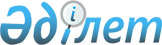 О внесении изменений в некоторые решения Правительства Республики КазахстанПостановление Правительства Республики Казахстан от 18 мая 2022 года № 314 О внесении изменений в некоторые решения Правительства Республики Казахстан
      Правительство Республики Казахстан ПОСТАНОВЛЯЕТ:
      1. Утвердить прилагаемые изменения, которые вносятся в некоторые решения Правительства Республики Казахстан.
      2. Настоящее постановление вводится в действие со дня его подписания. Изменения, которые вносятся в некоторые решения Правительства Республики Казахстан
      1. В постановлении Правительства Республики Казахстан от 25 мая 2013 года № 516 "О мерах по реализации Указа Президента Республики Казахстан от 22 мая 2013 года № 571 "О некоторых мерах по оптимизации системы управления институтами развития, финансовыми организациями и развития национальной экономики":
      приложение 5 к указанному постановлению изложить в новой редакции согласно приложению 1 к настоящим изменениям.
      2. В постановлении Правительства Республики Казахстан от 1 марта 2017 года № 100 "О переименовании акционерного общества "Национальное агентство по экспорту и инвестициям "KAZNEX INVEST":
      приложение к указанному постановлению изложить в новой редакции согласно приложению 2 к настоящим изменениям.
      3. В постановлении Правительства Республики Казахстан от 28 марта 2019 года № 146 "О некоторых вопросах состава совета директоров компании "Kazakhstan Investment Development Fund (KIDF) Management Company" Ltd.":
      пункт 1 изложить в следующей редакции:
      "1. Рекомендовать Министерству финансов Республики Казахстан в установленном законодательством порядке избрать в состав совета директоров компании "Kazakhstan Investment Development Fund (KIDF) Management Company" Ltd.":
      Смаилова Алихана Асхановича – Премьер-Министра Республики Казахстан, председателем;
      Скляра Романа Васильевича – Первого заместителя Премьер-Министра Республики Казахстан;
      Тлеуберди Мухтара Бескенулы – Заместителя Премьер-Министра – Министра иностранных дел Республики Казахстан;
      Жамаубаева Ерулана Кенжебековича – Заместителя Премьер-Министра – Министра финансов Республики Казахстан.".
      ________________________ Представители государственных органов для избрания в состав Совета директоров акционерного общества "Национальный управляющий холдинг "Байтерек"
      Премьер-Министр Республики Казахстан, председатель Совета директоров
      Первый заместитель Премьер-Министра Республики Казахстан, член Совета директоров
      Заместитель Премьер-Министра – Министр финансов Республики Казахстан, член Совета директоров
      Первый заместитель Руководителя Администрации Президента Республики Казахстан или Помощник Президента Республики Казахстан, курирующий социально-экономические вопросы (по согласованию), член Совета директоров
      Министр национальной экономики Республики Казахстан, член Совета директоров
      Министр индустрии и инфраструктурного развития Республики Казахстан, член Совета директоров
      Министр сельского хозяйства Республики Казахстан, член Совета директоров
      ________________________ Представители государственных органов для избрания в состав Совета директоров акционерного общества "Национальная компания "KAZAKH INVEST"
      Премьер-Министр Республики Казахстан, председатель Совета директоров
      Первый заместитель Премьер-Министра Республики Казахстан, член Совета директоров
      Заместитель Премьер-Министра – Министр иностранных дел Республики Казахстан, член Совета директоров
      Заместитель Премьер-Министра – Министр финансов Республики Казахстан, член Совета директоров
      Министр национальной экономики Республики Казахстан, член Совета директоров
      ________________________
					© 2012. РГП на ПХВ «Институт законодательства и правовой информации Республики Казахстан» Министерства юстиции Республики Казахстан
				
      Премьер-МинистрРеспублики Казахстан 

А. Смаилов
Утверждены
постановлением Правительства
Республики Казахстан
от 18 мая 2022 года № 314Приложение 1
к изменениям, которые
вносятся в некоторые
решения Правительства
Республики КазахстанПриложение 5
к постановлению Правительства
Республики Казахстан
от 25 мая 2013 года № 516Приложение 2
к изменениям, которые
вносятся в некоторые
решения Правительства
Республики КазахстанПриложение
к постановлению Правительства
Республики Казахстан
от 1 марта 2017 года № 100